Publicado en Madrid el 01/10/2018 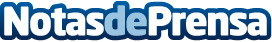 ASPY Prevención recibe el Premio ComputerWorld a la Innovación en Servicios 2018ASPY Prevención ha recibido el Premio ComputerWorld a la Innovación en Servicios 2018 por ser una de las primeras organizaciones del sector de la salud y la prevención que ha llevado a cabo proyectos de transformación digital para la mejora del tratamiento de datos y del manejo de documentaciónDatos de contacto:Press Corporate ComNota de prensa publicada en: https://www.notasdeprensa.es/aspy-prevencion-recibe-el-premio-computerworld Categorias: Nacional Medicina Emprendedores E-Commerce Seguros Recursos humanos Premios Digital http://www.notasdeprensa.es